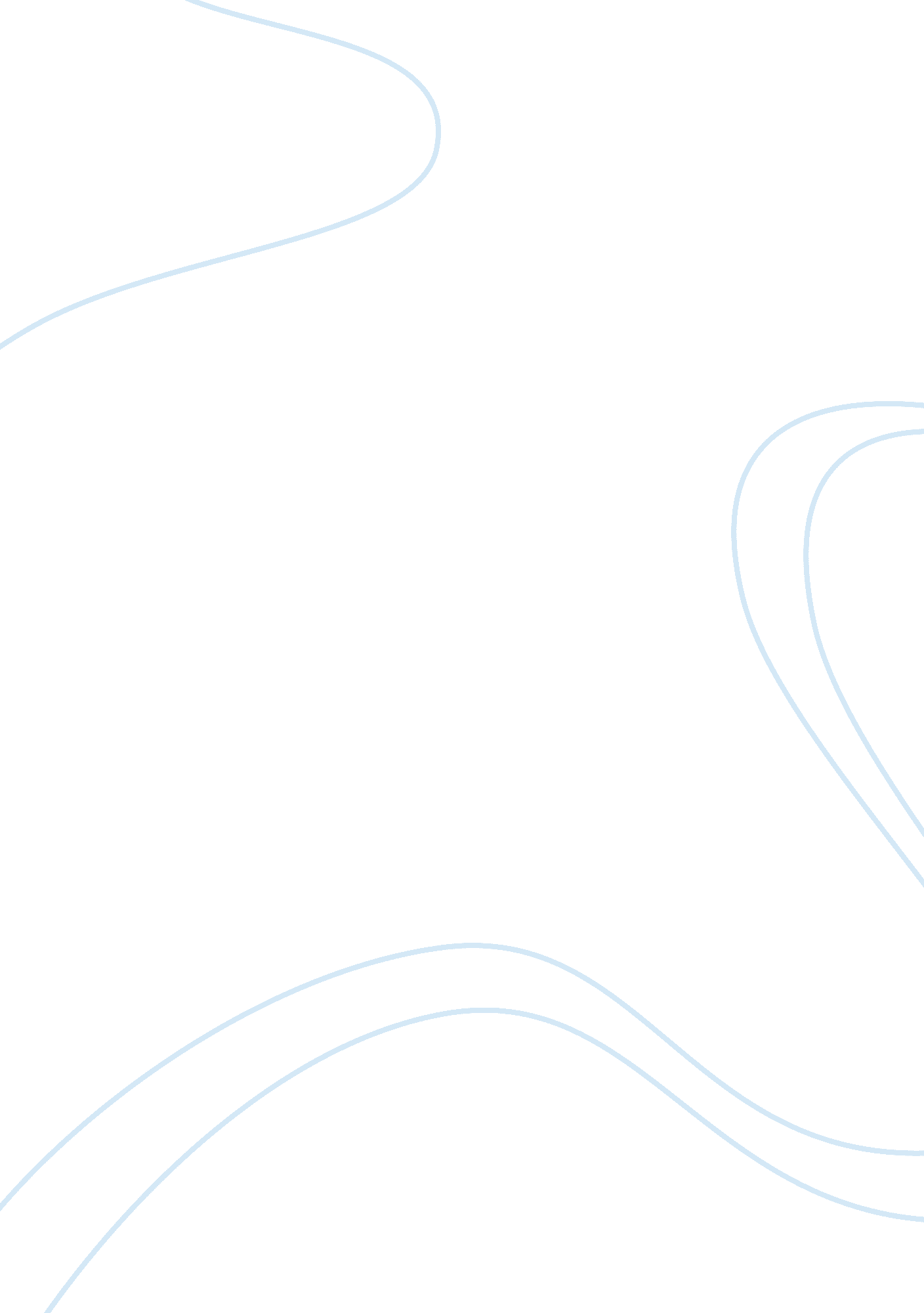 If you could pursue any occupation regardless of education, training, special tal...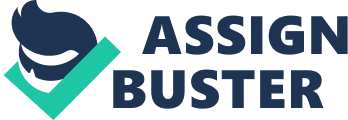 My Profession as Software Business Analyst of the My Profession as Software Business Analyst If I would be able pursue any occupation regardless of education, training, special talent, or expense then I would love to choose Software Business Analyst in the world of Information Technology. 
Pretty much everyone has used Microsoft Word at one time or another. Everybody has used it, from typing up this essay to doing descent research or writing a letter to a friend. But who produced the program? Of course, Microsoft did, but who in Microsoft assist make it? Well it was a set of computer programmers, beta testers, and software engineers, software business analyst. Why being a software business analyst appeals mainly to me is that it need the broadest knowledge of dissimilar material and has the maximum area for advancement. 
What do I have to do to get a job as a software business analyst? Many companies require a bachelors degree in Computer Science, Information Science or Scientific Programming, according to EUREKA. And experience is some times required too. The common experience wanted is two to six years in systems support, programming, network services, diagnostics and/or communications, again according to EUREKA. Some of the best colleges in California to earn a degree in computers are Cal Tech, Cal Poly, USC, and Cal State Fullerton. 
What should I take while in college to become a software business analyst? A software business analyst is a programmer first and foremost. So they need a strong background in computer programming. Also a software business analyst is required to have some skills in computer-controlled equipment, CAD/CAM system development, and familiarity with programming languages, such as C, C++, Java, JavaScript, Visual Basic, XML, PHP, and Assembly. Other abilities needed include strong organization skills, principles in computer science, engineering, and mathematical analysis and other techniques, knowledge of design software programs, and the ability to plan and oversee projects (1). 
There is a TV show called The Screen Savers that started in 1998 and continues today. I started watching the show from the beginning but I wasnt really interested in it fully, I really only cared about what games I could play on my computer. But about a year later something happened that sparked my current fascination in computers. So I find the career of software engineer will give me a great chance to learn a variety of different areas. 
I interviewed my computer teacher in Bangalore University, who has been in the computer field since 1988 and currently works at Bangalore University. I asked him what he thought was the best way to get in to computers and he said that getting a good education and that if you have a high enough GPA, some companies recruit students straight out of college. Another question I asked was what is so great about computers and he replied " you are at the cutting edge of technology, knowing that you could be designing the next multi-gazillion dollar program, aiding in medical research, etc." and I think that is something I would like to be a part of. 
If everything would be perfect and goes right, I plan to take admission to Executive MBA program from your university, I hope to earn my major in computer science, and also I hope to earn a degree in business so I can understand how a business works, which is a good all around education. 
I will pick software business analyst because it looked like the broadest career in the field of computers, not because I want to be a software business analyst. But after researching the career, I might want to look into it further. I might not become a software business analyst but I do want to go into the computer field, so who knows if you see me in 10 years from I might just be a software business analyst or I might be the next Bill Gates... just not as bad as him. 
Endnotes 
1. Bureau of Labor Statistics, U. S. Department of Labor (2003). Computer Software Engineers. 